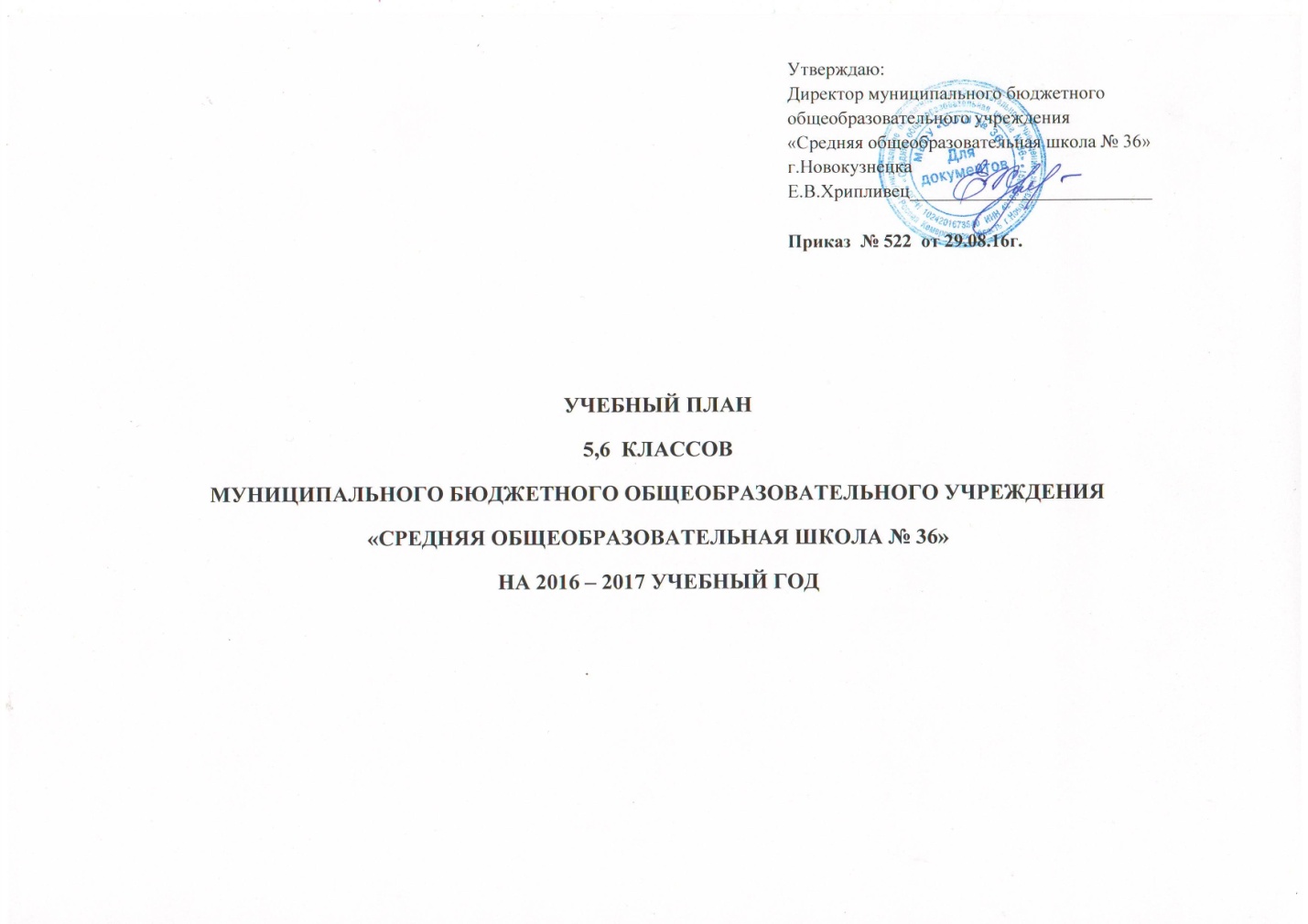 ПОЯСНИТЕЛЬНАЯ ЗАПИСКАк учебному плану муниципального бюджетного общеобразовательного учреждения"Средняя общеобразовательная школа № 36"для 5-6-х классов на 2016 / 2017 учебный  годУчебный план муниципального бюджетного общеобразовательного учреждения "Средняя общеобразовательная школа № 36" для 5-х, 6-х классов разработан  на основе  следующих нормативно - правовых документов:Федеральный закон Российской Федерации от 29 декабря 2012г.N273-ФЗ «Об образовании в Российской Федерации»Федеральный государственный образовательный стандарт основного общего образования (утвержден приказом Министерства образования и науки Российской Федерации от 17 декабря 2010 г. №1897)Приказ Министерства образования и науки РФ от 29 декабря 2014 г. №1644 "О внесении изменений в приказ Министерства образования и науки Российской Федерации от 17 декабря 2010 г. №1897 «Об утверждении федерального государственного образовательного стандарта основного общего образования»Приказ Министерства образования и науки РФ от 31.12.2015 г. № 1577 «О внесении изменений в федеральный государственный стандарт основного общего образования, утвержденный приказом Министерства образования и науки Российской Федерации от 17.12.2010 г. № 1897»Постановление Главного государственного санитарного врача РФ от 29 декабря 2010 года № 189 «Об утверждении СанПиН 2.4.2.282110 «Санитарно-эпидемиологические требования к условиям и организации обучения в общеобразовательных учреждениях»Постановление Главного государственного санитарного врача РФ от 24.11.2015 N 81 «О внесении изменений n 3 в СанПин 2.4.2.2821-10 "санитарно - эпидемиологические требования к условиям и организации обучения, содержания в общеобразовательных организациях»
(Зарегистрировано в Минюсте РФ 18.12.2015 N 40154)Постановление от 24.11.2015 № 81 о внесении изменений № 3 в СанПин 2.4.2821-10 «Санитарно-эпидемиологические требования к условиям и организации обучения, содержания в общеобразовательных организациях»Приказ Министерства образования и науки Российской Федерации от 31.03.2014 № 253 «Об утверждении федерального перечня учебников, рекомендуемых к использованию при реализации имеющих государственную аккредитацию образовательных программ начального общего, основного общего, среднего общего образования»Приказ Минобрнауки России от 31.12.2015 N 1577
"О внесении изменений в федеральный государственный образовательный стандарт основного общего образования, утвержденный приказом Министерства образования и науки Российской Федерации от 17 декабря 2010 г. N 1897"Примерная основная образовательная программа основного общего образования (текущий статус – одобрена Федеральным учебно-методическим объединением по общему образованию, Протокол заседания от 08 апреля 2015г. № 1/15)Основная образовательная программа основного общего образования МБОУ «СОШ № 36» , утвержденная директором МБОУ «СОШ № 36» (Приказ №  388 от 25.03.2015 г.) Учебный план, реализующий ФГОС в основной школе  состоит из двух частей: обязательной части и части, формируемой участниками образовательных отношений Обязательная часть учебного плана определяет состав учебных предметов обязательных предметных областей реализующих основную образовательную программу основного общего образования, определяет  учебное время, отводимое на  их изучение по классам и по годам.В учебный план входят следующие обязательные предметные области:русский язык и литература (русский язык, литература);родной язык и родная литература (родной язык, родная литература)иностранные языки (иностранный язык, второй иностранный язык)математика и информатика (математика, алгебра, геометрия, информатика);общественно-научные предметы (Всеобщая история, история России, обществознание, география);основы духовно-нравственной культуры народов России;естественно - научные предметы (физика, биология, химия);искусство (изобразительное искусство, музыка);технология (технология);физическая культура и основы безопасности жизнедеятельности (физическая культура, основы безопасности жизнедеятельности).Часть учебного плана, формируемая участниками образовательных отношений, определяет содержание образования, обеспечивающего реализацию интересов и потребностей участников образовательного процесса. Время, отводимое на данную часть учебного плана, используется на:увеличение учебных часов, предусмотренных на  изучение предметов обязательной части:    - 0,5 часа ОБЖ в 5 классах; - 1 часа ОБЖ в 6 классах;Максимальное количество часов учебного плана МБОУ «СОШ № 36» не превышает максимально допустимой недельной нагрузки, установленной гигиеническими требованиями СанПиН 2.4.2.2821-10 (Постановление Главного государственного Санитарного врача РФ от 29.12.2010 г. № 189). 	При проведении учебных занятий по предметам «Иностранный язык», «Информатика» «Технология» осуществляется деление классов на 2 группы.	Промежуточная аттестация осуществляется в следующих формах: итоговая контрольная работа, итоговый опрос, тестирование, защита творческих работ, защита проектов и др. В соответствии с требованиями ФГОС приоритетными в диагностике становятся новые метапредметные диагностические работы, которые составляются из компетентностных заданий, требующих от ученика не только познавательных, но и регулятивных и коммуникативных действий. Тестирование по предмету проводится по готовым тестам или тестам, подготовленным методическим советом школы.Учебный план основного общего образования в рамках реализации федерального государственного образовательного стандарта 5, 6 классХарактеристика учебных рабочих программ основной общей школы5 класс6 классПредметные областиУчебныепредметыКлассыКоличество часов в неделюКоличество часов в неделюКоличество часов в неделюПредметные областиУчебныепредметыКлассыVVIVIОбязательная частьОбязательная частьОбязательная частьОбязательная частьОбязательная частьРусский язык и литератураРусский язык566Русский язык и литератураЛитература333Родной язык  и родная литератураРодной язык  Родной язык  и родная литератураРодная литератураИностранные языкиИностранный язык333Иностранные языкиВторой иностранный языкМатематика и информатикаМатематика555Математика и информатикаАлгебраМатематика и информатикаГеометрияМатематика и информатикаИнформатикаОбщественно-научные предметыВсеобщая история 211Общественно-научные предметыИстория России11Общественно-научные предметыОбществознание111Общественно-научные предметыГеография111Основы духовно-нравственной культуры народов России Основы духовно-нравственной культуры народов России0,5Естественно-научные предметыФизикаЕстественно-научные предметыХимияЕстественно-научные предметыБиология111ИскусствоМузыка111ИскусствоИзобразительное искусство111ТехнологияТехнология222Физическая культура и Основы безопасности жизнедеятель-ностиОБЖФизическая культура и Основы безопасности жизнедеятель-ностиФизическая культура333ИтогоИтого28,52929Часть, формируемая участниками образовательных отношений при 5-дневной учебной неделеЧасть, формируемая участниками образовательных отношений при 5-дневной учебной неделе0,50,51Русский языкРусский языкАлгебра Алгебра ОБЖОБЖ0,511ТехнологияТехнологияМаксимально допустимая недельная нагрузка при 5-дневной учебной неделеМаксимально допустимая недельная нагрузка при 5-дневной учебной неделе293030КлассУчебник(автор, год издания)Наименование рабочей программыСоставитель рабочей программыКем утверждена, рассмотренаНаличие учебно-методического обеспечения5 А,Б,В,ГРусский язык в 2-х частях. Ладыженская Т.А. Баранов М.Т. Тростенцова Л.А. Просвещение, 2013-2014Рабочая программа по учебному предмету «Русский язык»Марусич Ольга Владимировна, Буторина Л.П., Осипова Н.М., Степанова А.И. Обсуждена на МО (протокол №1 от 28.08.16.)Рекомендована педсоветом (протокол №1 от 29.08.16.)Утверждена директором (Приказ № 522 от 29.08.16.)Имеется5 А,Б,В,ГЛитература в 2-х частях.     Коровина В.Я. Журавлев В.П. Коровин В.И. Просвещение, 2013-2014Рабочая программа по учебному предмету «Литература»Марусич Ольга Владимировна, Буторина Л.П., Осипова Н.М., Степанова А.ИОбсуждена на МО (протокол №1 от 28.08.16.)Рекомендована педсоветом (протокол №1 от 29.08.16.)Утверждена директором (Приказ № 522 от 29.08.16.)Имеется5 А,Б,В,Г«Английский в фокусе».   Ваулина Ю.Е., Дули Д., Подоляко О.Е.,  Эванс В. Просвещение, 2013-2014Рабочая программа по учебному предмету «Английский язык»Сухорукова Л.А., Цукерваник В.В.Обсуждена на МО (протокол №1 от 28.08.16.)Рекомендована педсоветом (протокол №1 от 29.08.16.)Утверждена директором (Приказ № 522 от 29.08.16.)Имеется5 А,Б,В,ГМатематикаКозлов В.В., Никитин А.А.Русское слово 2016Рабочая программа по учебному предмету «Математика»Плотникова Ю.А., Мельниченко И.Е.Обсуждена на МО (протокол №1 от 28.08.16.)Рекомендована педсоветом (протокол №1 от 29.08.16.)Утверждена директором (Приказ № 522 от 29.08.16.)Имеется5 А,Б,В,ГИстория древнего мира.         Вигасин А.А., Годер Г.И., Свенцицкая И.С. Просвещение, 2013-2014Рабочая программа по учебному предмету «История древнего мира»Мельниченко И.Е.Обсуждена на МО (протокол №1 от 28.08.16.)Рекомендована педсоветом (протокол №1 от 29.08.16.)Утверждена директором (Приказ № 522 от 29.08.16.)Имеется5 А,Б,В,ГБоголюбов Л.Н. Виноградова Н.Ф. Городецкая Н.И. /под ред. Боголюбова Л.Н. Просвещение, 2011Рабочая программа по учебному предмету «Обществознание»Чекалова Е.Н.,Мельниченко И.Е.Обсуждена на МО (протокол №1 от 28.08.16.)Рекомендована педсоветом (протокол №1 от 29.08.16.)Утверждена директором (Приказ № 522 от 29.08.16.)Имеется5 А,Б,В,ГГеография,  Начальный курс. Летягин А.А. ВЕНТАНА-ГРАФ, 2013-2014Рабочая программа по учебному предмету «Географиия»Шарко А.А.Обсуждена на МО (протокол №1 от 28.08.16.)Рекомендована педсоветом (протокол №1 от 29.08.16.)Утверждена директором (Приказ № 522 от 29.08.16.)Имеется5 А,Б,В,ГОсновы духовно-нравственной культуры народов России. Основы светской этики. 4-5 класс. – М.: Просвещение, 2013 Рабочая программа по учебному предмету «Основы духовно-нравственной культуры народов России»Степанцова С.ВОбсуждена на МО (протокол №1 от 28.08.16.)Рекомендована педсоветом (протокол №1 от 29.08.16.)Утверждена директором (Приказ № 522 от 29.08.16.)Имеется5 А,Б,В,ГБиология. Введение в биологию.   Сонин Н.И., Плешаков А.А. Дрофа, 2013-2014Рабочая программа по учебному предмету «Биология »Аймитова Н.Ю., Вундер О.В.Обсуждена на МО (протокол №1 от 28.08.16.)Рекомендована педсоветом (протокол №1 от 29.08.16.)Утверждена директором (Приказ № 522 от 29.08.16.)Имеется5 А,Б,В,ГИскусство. Музыка. Науменко Т.И., Алеев В.В., Дрофа, 2014 Рабочая программа по учебному предмету «Музыка»Иганова Е.В.Обсуждена на МО (протокол №1 от 28.08.16.)Рекомендована педсоветом (протокол №1 от 29.08.16.)Утверждена директором (Приказ № 522 от 29.08.16.)Имеется5 А,Б,В,ГИзобразительное искусство.Гореева Н.А., Островская О.В., Просвещение, 2013Рабочая программа по учебному предмету «Изобразительное искусство»Розина Е.В.Обсуждена на МО (протокол №1 от 28.08.16.)Рекомендована педсоветом (протокол №1 от 29.08.16.)Утверждена директором (Приказ № 522 от 29.08.16.)Имеется5 А,Б,В,ГТехнология  Обслуживающий труд /девочки/. Крупская Ю.В. Лебедева Н.И./Под ред. Симоненко В.Д./ ВЕНТАНА-ГРАФ, 2013-2014Рабочая программа по учебному предмету «Технология»Арямова К.А.Обсуждена на МО (протокол №1 от 28.08.16.)Рекомендована педсоветом (протокол №1 от 29.08.16.)Утверждена директором (Приказ № 522 от 29.08.16.)Имеется5 А,Б,В,ГТехнология Технический труд /мальчики/. Тищенко А.Т. Синица Н.В. ВЕНТАНА-ГРАФ, 2013-2014Рабочая программа по учебному предмету «Технология»Прошко А.В.Обсуждена на МО (протокол №1 от 28.08.16.)Рекомендована педсоветом (протокол №1 от 29.08.16.)Утверждена директором (Приказ № 522 от 29.08.16.)Имеется5 А,Б,В,ГПрограмма по физической культуре Лях В.И., Зданевич А.А.Просвещение, 2011Рабочая программа по учебному предмету «Физическая культура»Зятькова О.С., Воеводина Н.В.Обсуждена на МО (протокол №1 от 28.08.16.)Рекомендована педсоветом (протокол №1 от 29.08.16.)Утверждена директором (Приказ № 522 от 29.08.16.)Имеется5 А,Б,В,ГОБЖ.        Поляков В.В. Дрофа, 2013-2014Рабочая программа по учебному предмету «Основы безопасности жизнедеятельности»Ялаева Т.П.Обсуждена на МО (протокол №1 от 28.08.16.)Рекомендована педсоветом (протокол №1 от 29.08.16.)Утверждена директором (Приказ № 522 от 29.08.16.)ИмеетсяКлассУчебник(автор, год издания)Наименование рабочей программыСоставитель рабочей программыКем утверждена, рассмотренаНаличие учебно-методического обеспечения6 А,Б,В,ГРусский язык в 2-х частях. Ладыженская Т.А. Баранов М.Т. Тростенцова Л.А. Просвещение, 2013-2014Рабочая программа по учебному предмету «Русский язык»Марусич Ольга Владимировна, Буторина Л.П.,Обсуждена на МО (протокол №1 от 28.08.16.)Рекомендована педсоветом (протокол №1 от 29.08.16.)Утверждена директором (Приказ № 522 от 29.08.16.)Имеется6 А,Б,В,ГЛитература в 2-х частях.     Коровина В.Я. Полухина В.П., Коровин В.И.,Журавлев В.П. Просвещение, 2013-2014Рабочая программа по учебному предмету «Литература»Марусич Ольга Владимировна, Буторина Л.П.,Обсуждена на МО (протокол №1 от 28.08.16.)Рекомендована педсоветом (протокол №1 от 29.08.16.)Утверждена директором (Приказ № 522 от 29.08.16.)Имеется6 А,Б,В,Г«Английский в фокусе».   Ваулина Ю.Е., Дули Д., Подоляко О.Е.,  Эванс В. Просвещение, 2013-2014Рабочая программа по учебному предмету «Английский язык»Сухорукова Л.А., Цукерваник В.В.Обсуждена на МО (протокол №1 от 28.08.16.)Рекомендована педсоветом (протокол №1 от 29.08.16.)Утверждена директором (Приказ № 522 от 29.08.16.)Имеется5 А,Б,В,ГМатематикаЗубарева И.И.Мнемозина 2013 - 2014Рабочая программа по учебному предмету «Математика»Зотова Г.Н., Киршина С.А.Обсуждена на МО (протокол №1 от 28.08.16.)Рекомендована педсоветом (протокол №1 от 29.08.16.)Утверждена директором (Приказ № 522 от 29.08.16.)Имеется6 А,Б,В,ГИстория России.         Данилов А.А Косулина Л.Г Просвещение, 2013-2014Рабочая программа по учебному предмету «История древнего мира»Чекалова Е.Н.Обсуждена на МО (протокол №1 от 28.08.16.)Рекомендована педсоветом (протокол №1 от 29.08.16.)Утверждена директором (Приказ № 522 от 29.08.16.)Имеется6 А,Б,В,ГБоголюбов Л.Н. Виноградова Н.Ф. Городецкая Н.И. /под ред. Боголюбова Л.Н. Просвещение, 2011Рабочая программа по учебному предмету «Обществознание»Чекалова Е.Н.Обсуждена на МО (протокол №1 от 28.08.16.)Рекомендована педсоветом (протокол №1 от 29.08.16.)Утверждена директором (Приказ № 522 от 29.08.16.)Имеется6 А,Б,В,ГГеография,  Начальный курс. Летягин А.А. ВЕНТАНА-ГРАФ, 2013-2014Рабочая программа по учебному предмету «Географиия»Шарко С.В.Обсуждена на МО (протокол №1 от 28.08.16.)Рекомендована педсоветом (протокол №1 от 29.08.16.)Утверждена директором (Приказ № 522 от 29.08.16.)Имеется6 А,Б,В,ГБиология. Живой организм.   Сонин Н.И., Дрофа, 2013-2014Рабочая программа по учебному предмету «Биология »Аймитова Н.Ю.Обсуждена на МО (протокол №1 от 28.08.16.)Рекомендована педсоветом (протокол №1 от 29.08.16.)Утверждена директором (Приказ № 522 от 29.08.16.)Имеется6 А,Б,В,ГИскусство. Музыка. Науменко Т.И., Алеев В.В., Дрофа, 2014 Рабочая программа по учебному предмету «Музыка»Иганова Е.В.Обсуждена на МО (протокол №1 от 28.08.16.)Рекомендована педсоветом (протокол №1 от 29.08.16.)Утверждена директором (Приказ № 522 от 29.08.16.)Имеется6 А,Б,В,ГИзобразительное искусство.Гореева Н.А., Островская О.В., Просвещение, 2013Рабочая программа по учебному предмету «Изобразительное искусство»Розина Е.В.Обсуждена на МО (протокол №1 от 28.08.16.)Рекомендована педсоветом (протокол №1 от 29.08.16.)Утверждена директором (Приказ № 522 от 29.08.16.)Имеется6 А,Б,В,ГТехнология  Обслуживающий труд /девочки/. Крупская Ю.В. Лебедева Н.И./Под ред. Симоненко В.Д./ ВЕНТАНА-ГРАФ, 2013-2014Рабочая программа по учебному предмету «Технология»Арямова К.А.Обсуждена на МО (протокол №1 от 28.08.16.)Рекомендована педсоветом (протокол №1 от 29.08.16.)Утверждена директором (Приказ № 522 от 29.08.16.)Имеется6 А,Б,В,ГТехнология Технический труд /мальчики/. Самородский П.С. Симоненко В.Д. /Под ред. Симоненко В.Д./ВЕНТАНА-ГРАФ, 2013-2014Рабочая программа по учебному предмету «Технология»Прошко А.В.Обсуждена на МО (протокол №1 от 28.08.16.)Рекомендована педсоветом (протокол №1 от 29.08.16.)Утверждена директором (Приказ № 522 от 29.08.16.)Имеется6 А,Б,В,ГПрограмма по физической культуре Лях В.И., Зданевич А.А.Просвещение, 2011Рабочая программа по учебному предмету «Физическая культура»Зятькова О.С., Воеводина Н.В.Обсуждена на МО (протокол №1 от 28.08.16.)Рекомендована педсоветом (протокол №1 от 29.08.16.)Утверждена директором (Приказ № 522 от 29.08.16.)Имеется6 А,Б,В,ГОБЖ.        Маслов А.Г. Дрофа, 2013-2016Рабочая программа по учебному предмету «Основы безопасности жизнедеятельности»Ялаева Т.П.Обсуждена на МО (протокол №1 от 28.08.16.)Рекомендована педсоветом (протокол №1 от 29.08.16.)Утверждена директором (Приказ № 522 от 29.08.16.)Имеется